Publicado en  el 01/04/2015 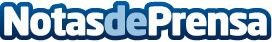 El Ministerio de Agricultura, Alimentación y Medio Ambiente promueve la prevención y la preparación para la reutilización de residuos textiles Datos de contacto:Nota de prensa publicada en: https://www.notasdeprensa.es/el-ministerio-de-agricultura-alimentacion-y_14 Categorias: Industria Alimentaria Industria Téxtil http://www.notasdeprensa.es